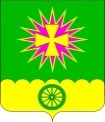 СОВЕТ НОВОВЕЛИЧКОВСКОГО СЕЛЬСКОГО ПОСЕЛЕНИЯДИНСКОГО РАЙОНАРЕШЕНИЕот 18.06.2019								   № 352-76/3станица НововеличковскаяО внесении изменений в решение Совета Нововеличковского сельского поселения Динского района от 27.04.2017 № 191-39/3 «Об утверждении Положения об оплате труда главы Нововеличковского сельского поселения Динского района и муниципальных служащих администрации Нововеличковского сельского поселения Динского района»В соответствии с Трудовым кодексом Российской Федерации, со статьей 22 Федерального закона от 02.03.2007 г. № 25-ФЗ «О муниципальной службе в Российской Федерации», статьей 20 Закона Краснодарского края от 08.06.2007 г. №  1244-КЗ «О муниципальной службе в Краснодарском крае» с Уставом Нововеличковского сельского поселения Динского района, р е ш и л:1. Внести изменение в решение Совета Нововеличковского сельского поселения Динского района от 27.04.2017 № 191-39/3 «Об утверждении Положения об оплате труда главы Нововеличковского сельского поселения Динского района и муниципальных служащих администрации Нововеличковского сельского поселения Динского района» раздел 2 Положения об оплате труда главы Нововеличковского сельского поселения Динского района и муниципальных служащих администрации Нововеличковского сельского поселения Динского района читать в новой редакции:«2. Оплата труда главы Нововеличковского сельского поселения Динского района2.1. Оплата труда главы Нововеличковского сельского поселения Динского района производится в виде денежного вознаграждения (приложение № 1 к настоящему Положению), а также из ежемесячных и иных дополнительных выплат (далее – дополнительные выплаты). 2.2. Дополнительные выплаты главе Нововеличковского сельского поселения Динского района:2.2.1. К дополнительным выплатам относятся: - ежемесячное денежное поощрение; - премия по итогам работы за месяц и год; - единовременная выплата при предоставлении ежегодного оплачиваемого отпуска и материальная помощь.2.2.2. Ежемесячное денежное поощрение.Ежемесячное денежное поощрение выплачивается согласно приложению № 3 к настоящему Положению.2.2.3. Премии по итогам работы за месяц (квартал) и год.Премия выплачивается по итогам работы за месяц (квартал) и год в пределах фонда оплаты труда.Подлежит выплате премия за месяц в размере 2,17 должностных окладов.Премия по итогам работы за год выплачивается в пределах сложившейся экономии фонда оплаты труда и максимальными размерами не ограничивается.2.2.4. Единовременная выплата и материальная помощь.Единовременная выплата в размере 2 денежных окладов и материальная помощь в размере 2 денежных окладов при предоставлении ежегодного оплачиваемого отпуска выплачиваются за счет средств фонда оплаты труда главы Нововеличковского сельского поселения Динского района.2.3. Размер денежного вознаграждения ежегодно увеличивается (индексируется) в соответствии с решением Совета Нововеличковского сельского поселения Динского района с учетом уровня инфляции (потребительских цен).При увеличении (индексации) денежного вознаграждения его размер подлежит округлению до целого рубля в сторону увеличения. 2.4. При формировании годового фонда оплаты труда выборного должностного лица – главы Нововеличковского сельского поселения сверх суммы средств, направляемых для выплаты должностных окладов, предусматриваются средства для выплаты ежемесячного денежного поощрения – 72 оклада; премии – 26 окладов; единовременной выплаты к отпуску и материальной помощи – 4 оклада.».2. Контроль за исполнением настоящего решения возложить на бюджетную комиссию Совета Нововеличковского сельского поселения Динского района и администрацию Нововеличковского сельского поселения Динского района.3. Администрации Нововеличковского сельского поселения Динского района обнародовать настоящее решение в установленном порядке и разместить на официальном сайте Нововеличковского сельского поселения Динского района в сети интернет.4. Настоящее решение вступает в силу со дня его обнародования.Председатель СоветаНововеличковскогосельского поселения                                                                               В.А.ГаблаяГлаваНововеличковскогосельского поселения                                                                               Г.М.Кова